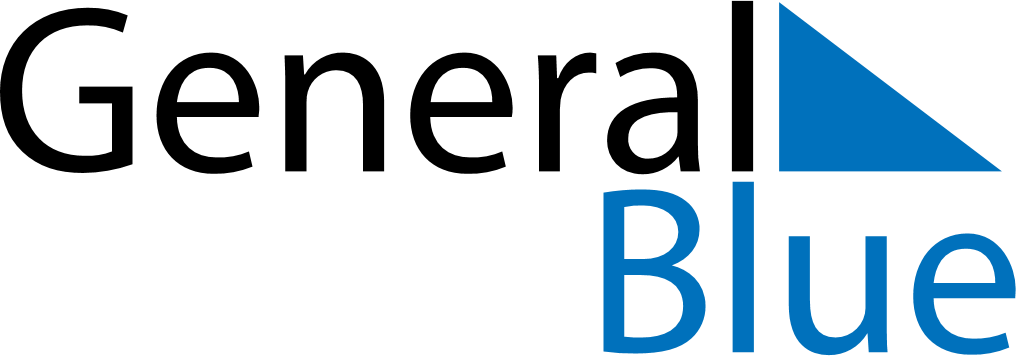 May 2024May 2024May 2024May 2024May 2024May 2024Porkeri, Suduroy, Faroe IslandsPorkeri, Suduroy, Faroe IslandsPorkeri, Suduroy, Faroe IslandsPorkeri, Suduroy, Faroe IslandsPorkeri, Suduroy, Faroe IslandsPorkeri, Suduroy, Faroe IslandsSunday Monday Tuesday Wednesday Thursday Friday Saturday 1 2 3 4 Sunrise: 5:15 AM Sunset: 9:32 PM Daylight: 16 hours and 16 minutes. Sunrise: 5:13 AM Sunset: 9:34 PM Daylight: 16 hours and 21 minutes. Sunrise: 5:10 AM Sunset: 9:37 PM Daylight: 16 hours and 27 minutes. Sunrise: 5:07 AM Sunset: 9:40 PM Daylight: 16 hours and 33 minutes. 5 6 7 8 9 10 11 Sunrise: 5:04 AM Sunset: 9:42 PM Daylight: 16 hours and 38 minutes. Sunrise: 5:01 AM Sunset: 9:45 PM Daylight: 16 hours and 44 minutes. Sunrise: 4:58 AM Sunset: 9:48 PM Daylight: 16 hours and 49 minutes. Sunrise: 4:55 AM Sunset: 9:51 PM Daylight: 16 hours and 55 minutes. Sunrise: 4:53 AM Sunset: 9:53 PM Daylight: 17 hours and 0 minutes. Sunrise: 4:50 AM Sunset: 9:56 PM Daylight: 17 hours and 6 minutes. Sunrise: 4:47 AM Sunset: 9:59 PM Daylight: 17 hours and 11 minutes. 12 13 14 15 16 17 18 Sunrise: 4:44 AM Sunset: 10:01 PM Daylight: 17 hours and 16 minutes. Sunrise: 4:42 AM Sunset: 10:04 PM Daylight: 17 hours and 22 minutes. Sunrise: 4:39 AM Sunset: 10:07 PM Daylight: 17 hours and 27 minutes. Sunrise: 4:37 AM Sunset: 10:09 PM Daylight: 17 hours and 32 minutes. Sunrise: 4:34 AM Sunset: 10:12 PM Daylight: 17 hours and 37 minutes. Sunrise: 4:31 AM Sunset: 10:14 PM Daylight: 17 hours and 42 minutes. Sunrise: 4:29 AM Sunset: 10:17 PM Daylight: 17 hours and 47 minutes. 19 20 21 22 23 24 25 Sunrise: 4:27 AM Sunset: 10:19 PM Daylight: 17 hours and 52 minutes. Sunrise: 4:24 AM Sunset: 10:22 PM Daylight: 17 hours and 57 minutes. Sunrise: 4:22 AM Sunset: 10:24 PM Daylight: 18 hours and 2 minutes. Sunrise: 4:19 AM Sunset: 10:27 PM Daylight: 18 hours and 7 minutes. Sunrise: 4:17 AM Sunset: 10:29 PM Daylight: 18 hours and 12 minutes. Sunrise: 4:15 AM Sunset: 10:32 PM Daylight: 18 hours and 16 minutes. Sunrise: 4:13 AM Sunset: 10:34 PM Daylight: 18 hours and 21 minutes. 26 27 28 29 30 31 Sunrise: 4:11 AM Sunset: 10:36 PM Daylight: 18 hours and 25 minutes. Sunrise: 4:09 AM Sunset: 10:39 PM Daylight: 18 hours and 29 minutes. Sunrise: 4:07 AM Sunset: 10:41 PM Daylight: 18 hours and 34 minutes. Sunrise: 4:05 AM Sunset: 10:43 PM Daylight: 18 hours and 38 minutes. Sunrise: 4:03 AM Sunset: 10:45 PM Daylight: 18 hours and 42 minutes. Sunrise: 4:01 AM Sunset: 10:47 PM Daylight: 18 hours and 46 minutes. 